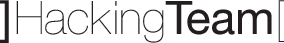 RCS 8.0The hacking suite for governmental interceptionProprietà delle informazioni© COPYRIGHT 2012, HT S.r.l.Tutti i diritti riservati in tutti i paesi.Nessuna parte di questo manuale può essere tradotta in altra lingua e/o adattata e/o riprodotta in altra forma e/o mezzo meccanico, elettronico, per fotocopie, registrazioni o altro, senza una precedente autorizzazione scritta da parte di HackingTeam .Tutte le società e i nomi di prodotti possono essere marchi legali o marchi registrati delle rispettive società la cui proprietà viene qui riconosciuta, in particolare Internet Explorer™ è un marchio registrato dalla Microsoft Corporation.L’elaborazione del testo e delle immagini è stata vagliata con la massima cura, nonostante ciò HackingTeam si riserva il diritto di modificare e/o aggiornare le informazioni qui contenute per correggere errori tipografi ci e/o imprecisioni, senza preavviso o alcun impegno da parte della stessa.Qualsiasi riferimento a nomi, dati, e indirizzi di altre società non facenti parte di HackingTeam è casuale e, salvo diversa indicazione, è riportato a titolo puramente esemplificativo, allo scopo di meglio chiarire l’utilizzo del prodotto.NOTA: Richieste di ulteriori copie di questo manuale o di informazioni tecniche sul prodotto, devono essere indirizzate a:

HT S.r.l.via della Moscova, 1320121 Milano (MI)ItalyTel.: + 39 02 29 060 603Fax: + 39 02 63 118 946e-mail: info@hackingteam.comSommarioGlossario dei termini	5Introduzione a questa Guida	888223444555 di RCS 	556677Glossario dei terminiIntroduzione a questa GuidaPresentazioneObiettivi del manualeQuesto manuale guida l'Amministratore a utilizzare RCS Console per:creare gli utenti e i gruppi di lavoroaprire e chiudere indaginifare il monitoraggio degli utenti di RCSfare il monitoraggio del sistemaDi seguito sono presentate le informazioni necessarie alla consultazione del manuale.ContenutiQuesta sezione include i seguenti argomenti:e-mail: info@hackingteam.comRCS PresentazioneRuolo dell'AmministratoreIl ruolo dell'Amministratore è:gestire l'accesso al sistema attribuendo ai diversi utenti i avviare e chiudere le indagini definire i  coinvoltiindicare all'utente Tecnico  di  da intercettarecontrollare le azioni svolte dagli utenticontrollare le licenze disponibili per i componenti di RCSFunzioni abilitate per l'AmministratorePer completare le attività che gli competono, l'Amministratore ha accesso alle seguenti funzioni:AccountingOperationAuditMonitorQuesta sezione include i seguenti argomenti: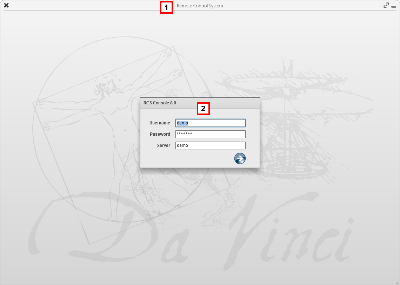 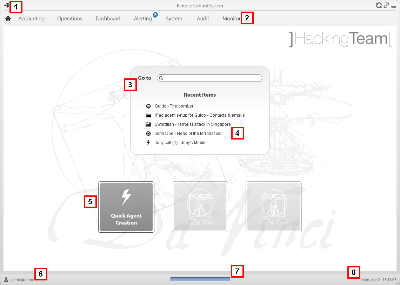 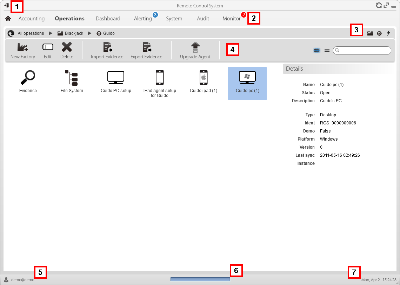 Procedure dell'AmministratoreIntroduzioneDi seguito le procedure tipiche dell'Amministratore con un rimando ai capitoli interessati.ProcedurePredisporre RCS all'uso di altri Di seguito le procedure tipiche per predisporre RCS all'uso da parte di altre persone:Aprire un'indagineDi seguito le procedure tipiche per aprire un'indagine:Chiudere un'indagineDi seguito la procedura tipica per chiudere un'indagine:Monitorare il sistemaDi seguito le procedure tipiche per monitorare  di RCS:Utenti e gruppiPresentazioneIntroduzioneLa gestione degli utenti e dei gruppi è fondamentale per garantire la riservatezza e la sicurezza dei dati.ContenutiQuesta sezione include i seguenti argomenti: utentiScopoQuesta funzione permette :registrare un utente e permettergli l'accesso a determinate funzioni di RCS. Da quel momento l'utente potrà collegarsi e vedere le funzioni in base ai  assegnatidisabilitare temporaneamente l'utente all'accesso, per esempio in caso di assenza prolungatadisconnettere immediatamente l'utente da RCS, per esempio in caso di sospetto di accesso illegale a RCScontrollare la data-ora e l'indirizzo IP dell'ultima connessione dell'utente a RCS e altri suoi datiPer bloccare un utente e impedirgli un qualsiasi accesso a RCS si suggerisce di disconnetterlo immediatamente (se è connesso) e subito disabilitarlo.Passi successiviÈ possibile associare più utenti a un gruppo di lavoro, per assegnare loro solo specifiche  o per destinare eventuali allarmi di sistema. gruppi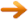 Come si presenta la funzione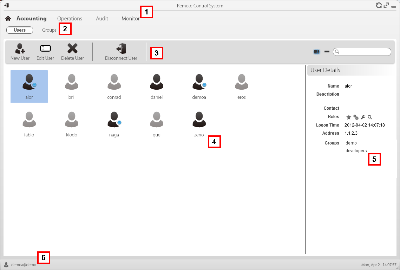 Registrare e abilitare un utente all'accesso a RCSPer registrare un nuovo utente:Abilitare/disabilitare un utentePer abilitare o disabilitare un utente ad accedere a RCS:Disconnettere un utente immediatamentePer disconnettere immediatamente un utente connesso:Modificare i dati di un utentePer modificare i dati di un utente:Da sapereCose da sapere  utenti e gruppi	21Azioni correlateProcedure dell'Amministratore	14Dati di riferimentoDati degli utenti	22 gruppiScopoQuesta funzione permette diorganizzare gli utenti in gruppi di  assegnare loro specifiche creare un gruppo di alertingSuggerimento: per rendere più semplice e immediato raggruppare e gestire gli utenti destinati a ricevere gli allarmi di RCS creare un gruppo "di alerting" senza associarlo a  ma contenente tutti quegli utenti da avvertire in caso di allarme. utentiCome si presenta la funzione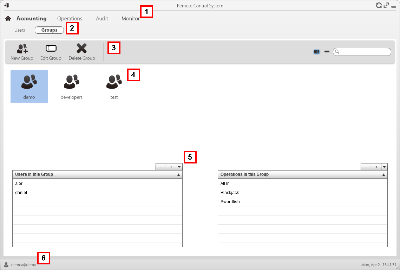 Creare un gruppo e associarvi  e Per creare un nuovo gruppo:Modificare i dati di un gruppo e disassociare  e  Per modificare i dati di un gruppo:Da sapereCose da sapere  utenti e gruppi	21Cose da sapere  utenti e gruppiIntroduzionePer garantire la massima riservatezza e sicurezza dei dati RCS offre all'Amministratore la possibilità di assegnare privilegi di accesso ad ogni suo utente e raccogliere gli utenti in gruppi di lavoro cui affidare specifiche . La struttura si adatta sia alle realtà dove i compiti sono molto frammentati sia alle realtà dove tutti i compiti ricadono su poche persone.Con la gestione degli utenti l'Amministratore può inoltre disconnettere rapidamente un utente sospetto e disabilitarlo temporaneamente dall'accesso a RCS.Privilegi di accessoRCS è stato progettato per garantire la massima sicurezza dei server e dei dati raccolti. Per raggiungere questo obiettivo sono stati definiti quattro  distinti che corrispondono tipicamente alle figure professionali che possono accedere al sistema: Amministratore di sistema: responsabile esclusivo dell'installazione hardware e software e dei backup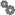  Amministratore: responsabile di tutti gli accessi al sistema, delle indagini e degli obiettivi dell'indagine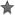  Tecnico: responsabile dell'installazione degli agenti di intercettazione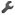  Analista: responsabile dell'analisi dei dati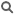 Ad un utente è possibile assegnare più , per esempio un Amministratore può anche avere i privilegi del Tecnico.Funzioni abilitate per il singolo Di seguito l'elenco delle funzioni di RCS il cui accesso è previsto solo per gli utenti in possesso di quel :Gruppi di utenti per ogni I gruppi permettono di raggruppare più utenti per assegnare loro  specifiche. In questo modo è possibile gestire più  contemporaneamente garantendo la massima riservatezza dei dati tra i gruppi di lavoro.IMPORTANTE: le assegnazioni delle  a un gruppo di lavoro saranno effettive  login dell'utente che appartiene al gruppo.Gruppi di utenti per gli allarmi di sistemaÈ possibile creare un gruppo di utenti esclusivamente destinato a ricevere una email nel caso di allarmi di sistema.In questo modo è possibile garantire interventi rapidi degli Amministratori di sistema in caso di malfunzionamenti gravi.MonitorAzioni correlateProcedure dell'Amministratore	14Dati di riferimentoDati degli utenti	22Dati degli utentiDi seguito la descrizione dei dati dell'utente selezionato:Da sapereCose da sapere  utenti e gruppi	21Azioni correlateProcedure dell'Amministratore	14ScopoQuesta funzione permette creare una nuova assegnare  a un gruppo di utentivisualizzare e gestire i  associati a una Passi successiviUno o più  devono essere associati  i Come si presenta la funzione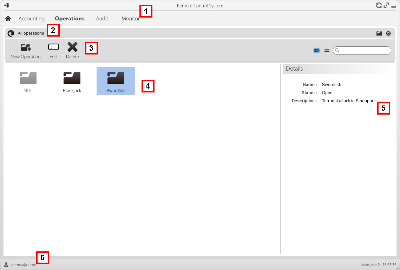 Creare Per creare una nuova :Modificare i dati di Per modificare i dati di :Chiudere Per chiudere  e attivare la disinstallazione degli  su tutti i :Visualizzare i  di Per visualizzare i  di :Cose da sapere sulle Cos'è  rappresenta l'indagine da eseguire.  contiene uno o più , ovvero le persone fisiche da intercettare. A un  il Tecnico assegnerà uno o più , di tipo  o  ovvero  che possono essere installati su un computer o su un telefono cellulare.Assegnare  a un gruppo di utentiPer garantire il massimo della riservatezza dei dati si suggerisce di associare  solo agli utenti di RCS incaricati dell'indagine. Utenti non associati  non vedranno alcun dato  e delle  raccolteCosa avviene quando si crea una nuova Quando  viene creata è già dichiarata aperta, quindi è possibile creare i  e chiedere al Tecnico la generazione e l'installazione degli . Ad  aperta gli  iniziano a raccogliere i dati e a inviarli a RCS.Cosa avviene quando si chiude La chiusura di un  deve avvenire alla chiusura effettiva dell'indagine, quando si è sicuri che tutti gli  hanno già scaricato tutte le informazioni necessarie ai fini dell'indagine. La chiusura provoca automaticamente la chiusura dei  e la chiusura degli . La chiusura di ogni  provoca la sua disinstallazione alla prima sincronizzazione, lasciando così pulito il dispositivo dove era stato installato. chiusa non può più essere riaperta. Solo i dati  stessa e quelli già inviati dagli  restano nel database.PRUDENZA: in caso di sincronizzazioni non frequenti, per esempio ogni quattro giorni, attendere l'ultima sincronizzazione utile prima di chiudere .Dati delle Di seguito la descrizione dei dati  selezionata:ScopoQuesta funzione permette 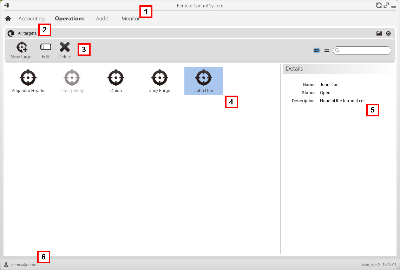  di controllare le azioni in RCS di Amministratori, Tecnici e Analisti. Per esempio  verificare il corretto svolgimento di , il rispetto delle tempistiche di attivazione/disattivazione di un , l'applicazione corretta da parte del Tecnico delle tipologie di  autorizzate per una specifica .Cosa è possibile fare selezionare solo le azioni svolte in un certo periodo e applicare dei filtri per ricercare, per esempio, informazioni dettagliate su specifiche  o di specifici utenti. In caso di necessità,  esportare le azioni in un file in formato CSV.IMPORTANTE: se la pagina viene tenuta aperta, è necessario aggiornarla per ottenere le azioni più recenti.Descrizione Come si presenta la funzione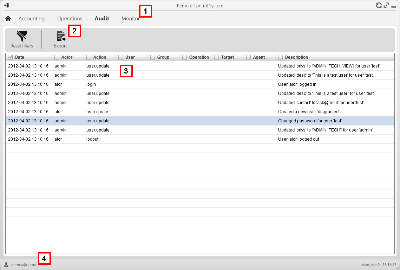 Selezionare le azioni di un periodoPer visualizzare solo le azioni di un periodo:NOTA: il filtro sulla data è sempre attivo, impostato sulle azioni delle ultime 24 ore. È possibile solo modificarne i criteri.Selezionare le azioni in base ai dati propostiPer aumentare l'accuratezza del risultato :Rimuovere uno o più filtriPer rimuovere un filtro e visualizzare tutti i dati:NOTA: il filtro sulla data è sempre attivo, impostato sulle azioni delle ultime 24 ore. È possibile solo modificarne i criteri.Esportare le azioni visualizzatePer esportare le azioni visualizzate:Cose da sapere sul monitoraggio utenti (Audit)Cos'è il monitoraggio utentiL'Audit è l'elenco delle azioni intraprese in RCS da tutti gli utenti tipo Amministratori, Tecnici e Analisti. Serve a garantire la correttezza di una indagine, il rispetto delle regole e delle indicazioni dettate da un qualsiasi ente che richiede un'attività investigativa nei confronti di un sospettato.In questo modo l'Amministratore può controllare l'accesso al sistema da parte di tutti gli utenti abilitati ed eventualmente risalire nel tempo ad azioni particolari, quali per esempio la creazione di un .Come si leggono le azioni segnalateL'Audit riassume in una tabella ogni azione effettuata nel sistema da ogni singolo utente in un certo istante. In ogni azione sono sempre presenti quattro informazioni: data-ora dell'evento, utente connesso, tipo di evento,descrizione.Le altre caselle sono popolate solo in relazione al tipo di azione. Ad esempio, se un utente accede al sistema, l'Audit registra il nome dell'utente in Actor e il tipo di azione "login" in Action. Se un Tecnico crea degli , nell'elenco compare un'azione per ogni  con il nome dell'utente, il tipo di azione "target.create" , il nome , il nome del  e il nome .NOTA: i testi delle azioni sono disponibili solo in lingua inglese.La selezione delle azioni interessanti tramite i filtriLa funzione mostra normalmente le azioni registrate da RCS nelle ultime 24 ore. Il filtro sulla colonna Date è quindi l'unico filtro che è sempre impostato di default ma che può essere modificato a piacimento cambiando i valori dell'intervallo. Per questo motivo la casella di controllo corrispondente è sempre selezionata.Per tutte le altre colonne è possibile impostare un filtro per restringere la ricerca. Se la casella di controllo di fianco all'intestazione è selezionata, indica che c'è un filtro attivo su quella colonna.Ogni intestazione permette quindi di selezionare quali dati visualizzare.Solo la colonna Description accetta l'inserimento di parte del testo da cercare, per esempio se si inserisce "log" saranno visualizzate tutte le azioni la cui descrizione contiene il testo "log", per esempio:"User 'xxx' logged in""Log file created"Dati esportabiliRCS permette di esportare le azioni registrate per Amministratori, Tecnici e Analisti in file visibili nella cartella RCS Download sul desktop.Dati del monitoraggio utenti (Audit)Di seguito la descrizione delle colonne della tabella Audit:NOTA: tutte le azioni sono visualizzate solo in lingua inglese.ScopoQuesta funzione permette  e  di Come si presenta la funzione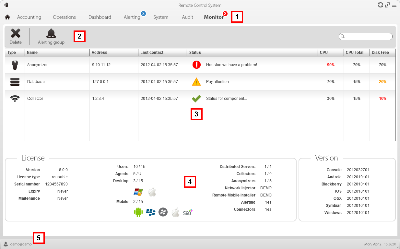 Per :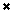 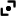 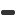 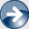 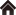 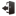 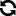 PassoAzione1Nella sezione Accounting,  definire le persone che avranno accesso a RCS. utenti2Nella sezione Accounting,  creare un gruppo di utenti (tipicamente amministratori di sistema, non associati a ) cui destinare le mail di segnalazione di sistema in allarme gruppi3Nella sezione Monitor selezionare il gruppo destinato a ricevere email di segnalazione di sistema in allarme. del sistemaPassoAzione1Nella sezione Accounting,  definire le persone che faranno parte della squadra coinvolta nell'indagine e i loro ruoli.  utenti2Nella sezione Accounting,  definire la squadra abilitata a vedere i dati dell'indagine a gruppi3Nella sezione Operation aprire l'indagine e  uno o più gruppi. Operation i 4Comunicare al Tecnico di RCS  di  da intercettare.5Nella sezione Audit controllare l'accesso al sistema da parte della squadra e verificare le loro azioni.Monitoraggio utenti (AuditPassoAzione1Nella sezione Operation chiudere l'indagine.  Operation2Se necessario richiedere all'Amministratore di sistema il salvataggio delle  in un BackupPassoAzioneNella sezione Monitor controllare eventuali segnalazioni del sistema controllare le licenze utilizzate rispetto alle licenze acquistate.del sistemaPer gestire 
gli utenti:sezione Accounting, AreaDescrizione1Menu di RCS. 2Menu Accounting34Area di lavoro principale con elenco degli utenti registrati: Utente registrato e connesso attualmente a RCS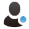  Utente registrato ma non connesso attualmente a RCS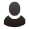  Utente registrato ma non abilitato al login. L'utente non può avere accesso a RCS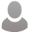 5Dati dell'utente selezionatoPassoAzione1Fare clic su : compaiono i dati da compilare2Compilare i dati richiesti e assicurarsi che la casella  sia selezionata se si desidera che l'utente possa già accedere a RCSFare clic su : nell'area di lavoro principale compare il nuovo utente con l'icona PassoAzione1Fare doppio clic su un utente: compaiono i suoi dati2Fare clic su  per abilitare o disabilitare3Fare clic su : nell'area di lavoro principale il nuovo utente compare con l'icona  (abilitato) o  (disabilitato). IMPORTANTE: se l'utente è connesso continuerà a lavorare ma il successivo accesso gli sarà negato. Per disconnetterlo PassoAzione1Fare clic su un utente  e fare clic su : nell'area di lavoro principale l'utente compare con l'icona . IMPORTANTE: se l'utente è connesso verrà immediatamente disconnesso. Ma il successivo accesso gli sarà permesso a meno che non lo si disabiliti. Per  riferimento aAbilitare/disabilitare un utentePassoAzione1Fare doppio clic su un utente: compaiono i suoi dati2Modificare i dati e fare clic su : i dati vengono considerati a partire da  login o da successivi messaggi di avvisoPer gestire 
i gruppi:sezione Accounting, GruppiAreaDescrizione1Menu di RCS. Descrizione 2Menu Accounting34 dei gruppi5Utenti e  assegnati al gruppo selezionato6Barra di stato di RCS.Descrizione PassoAzione1Fare clic su : viene richiesto il nome da assegnare al gruppo2Compilare i dati richiesti e fare clic su : nell'area di lavoro principale compare il nuovo gruppo3Nella tabella  fare clic su  per aggiungere gli utenti al gruppo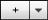 Nella tabella  fare clic su  per aggiungere le  al gruppo:  login gli utenti appartenenti al gruppo vedranno solo le  in elenco.Se si associa una  a un utente attualmente connesso, quell'utente potrà vedere  solo  login.PassoAzione1Fare doppio clic su un gruppo2Modificarne il nome e fare clic su 3Nella  fare clic su  per escludere utenti dal gruppo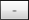 4Nella tabella  fare clic su  per escludere le  visibili al gruppo:  login gli utenti appartenenti al gruppo non vedranno più le  escluse.Se si esclude una  da un utente attualmente connesso, quell'utente non vedrà  solo  login.Funzioni abilitateAmministratore di sistemaSystemMonitorAmministratoreAccountingOperationAuditMonitorTecnicoOperationSystemAnalistaOperationDashboardAlertingDatoDescrizioneSelezionare per abilitare l'utente alla connessione a RCS. Non selezionare per lasciare l'utente registrato ma non permettergli l'accesso a RCSNome utilizzato per accedere a RCSDescrizione liberaEmail dell'utente. Se l'utente ha i privilegi di Analista questa è l'email dove l'utente riceverà gli avvisi delle . L'email non può essere cambiata dall'utente.PasswordPassword dell'utente. L'utente potrà successivamente modificarla dalla barra di stato.Privilegi assegnati all'utente: Amministratore di sistema AmministratoreTecnico AnalistaPer la descrizione dettagliata dei privilegi Cose da sapere  utenti e gruppiLingua dell'interfaccia di RCS Console. L'utente potrà successivamente modificarla dalla barra di stato. Fare riferimento aTimezoneFuso orario per la rappresentazione degli orari in RCS Console. Fare riferimento aGruppi cui appartiene l'utente. L'utente potrà vedere solo le  assegnate al gruppo.  gruppiPer gestire 
le :sezione OperationsAreaDescrizione1Menu di RCS. 2navigazione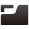 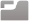 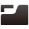 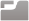 Dati  selezionataBarra di stato di RCS.PassoAzione1Fare clic su  Operation: compaiono i dati da compilareCompilare i dati richiesti e fare clic su : nell'area di lavoro principale compare la nuova  in stato Aperta.PassoAzione1Selezionare , quindi fare clic su : compaiono i suoi dati2Modificare i dati e fare clic su PassoAzione1Selezionare , quindi fare clic su : compaiono i suoi dati2In  selezionare CLOSED3Fare clic su : vengono chiusi tutti i  e viene richiesta la disinstallazione degli . I dati restano disponibili sul database.PRUDENZA: la chiusura  è irreversibile, Cose da sapere sulle PassoAzione1Fare doppio clic su : si apre la pagina per la gestione dei . DatoDescrizioneNome Descrizione liberaCampo descrittivo per definire, ad esempio, il nome di un referente (Giudice, Magistrato, etc.)Stato di  e comando di chiusura:OPEN:  è aperta. Se sono stati definiti dei  e sono stati installati correttamente degli , RCS riceve i dati di interesse.CLOSED:  è chiusa, senza più possibilità di riaprirla. Gli  non inviano più i dati, ma è possibile consultare le .PRUDENZA: chiudere  è un'azione irreversibile.Cose da sapere sulle Gruppi abilitati a visualizzare  gruppiPer sezione 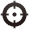 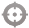 AreaDescrizioneDescrizione1Menu di RCS. Menu di RCS. 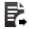  i  della 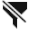  i  della Elenco azioni svolte dagli utenti di RCSDati del monitoraggio utenti (AuditElenco azioni svolte dagli utenti di RCSDati del monitoraggio utenti (AuditBarra di stato di RCS. Barra di stato di RCS. PassoAzionePassoAzione1Fare clic sull'intestazione di una o più colonne: compare un campo di ricerca da compilare2Inserire la parola da ricercare e premere il tasto INVIO. Le informazioni all'interno della colonna sono filtrate e ordinate in base alla parola chiave inseritaSe volete rimuovere...Allora...un singolo filtrodeselezionare la casella di controllo nell'intestazione della colonna desideratatutti i filtri contemporaneamentefare clic su PassoAzione1Fare clic su : compaiono i dati da compilare2Inserire il nome del file da esportare e fare clic su OK: un indicatore di stato mostra l'avanzamento dell'operazione. Per  l'avanzamento fare clic sulla barra.ColonnaDescrizioneDateData-ora dell'azioneActorNome dell'utente connesso che ha causato l'azioneActionTipo di azione intrapresa dall'utente connesso. L'azione viene rappresentata con "<soggetto>.<azione>", per esempio "user.update" significa che è stato aggiornato un utente. Questo facilita la selezioni di azioni dello stesso tipo.UserUtente interessato dall'azione, per esempio creato da un Amministratore. Da non confondere con il nome in Actor che è l'utente che ha causato l'azione.GroupGruppo interessato dall'azione, per esempio il gruppo associato a OperationOperation interessata dall'azione, per esempio  chiusa da un AmministratoreTargetTarget interessato dall'azione, per esempio il  chiuso da un AmministratoreAgentAgent interessato dall'azione, per esempio  creato da un TecnicoDescriptionBreve descrizione esplicativa dell'azionePer :sezione AreaAreaDescrizioneDescrizione la 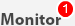  in  la  in  di  con :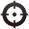 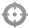 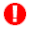 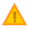 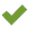  di  con :Barra di stato di RCS. Barra di stato di RCS. PassoAzione1Fare clic su 2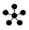 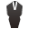 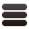 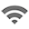 